МУНИЦИПАЛЬНОЕ ДОШКОЛЬНОЕ ОБРАЗОВАТЕЛЬНОЕ УЧРЕЖДЕНИЕ«Центр развития ребенка детский сад №3 «Петушок» городского округа Стрежевой» Научная статьяУчитель-дефектолог:Егорова Анастасия ВикторовнаАннотация. В данной статье охарактеризованы особенности лексико-грамматического строя речи детей старшего дошкольного возраста с ОНР III уровня. Представлены и проанализированы результаты обследования активного словарного запаса и умения словоизменять и словообразовывать слова у детей старшего дошкольного возраста с ОНР III уровня. Сделаны выводы об уровне развития лексики и грамматики у детей старшего дошкольного возраста с ОНР III уровня.Ключевые слова: лексика, грамматика, ОНР, дети старшего дошкольного возраста.Annotatsiya. V dannoy stat'ye okharakterizovany osobennosti leksiko-grammaticheskogo stroya rechi detey starshego doshkol'nogo vozrasta s ONR III urovnya. Predstavleny i proanalizirovany rezul'taty obsledovaniya aktivnogo slovarnogo zapasa i umeniya slovoizmenyat' i slovoobrazovyvat' slova u detey starshego doshkol'nogo vozrasta s ONR III urovnya. Sdelany vyvody ob urovne razvitiya leksiki i grammatiki u detey starshego doshkol'nogo vozrasta s ONR III urovnya.Klyuchevyye slova: leksika, grammatika, ONR, deti starshego doshkol'nogo vozrastaАктуальность. По данным медико-социальных исследований, за последние несколько лет значительно увеличилось число детей дошкольного возраста с нарушениями развития, в том числе речевого. Согласно данным международной статистики, нарушения речи присутствуют у 17,5% детей в возрасте до 7 лет [14]. Общее недоразвитие речи (ОНР) III уровня является наиболее распространенным речевым нарушением у детей дошкольного возраста.  ОНР является препятствием к формированию письменной речи усвоения базовых знаний детей дошкольного и школьного возраста. Формирование лексико-грамматического строя речи у дошкольников с ОНР относится к числу важнейших задач логопедической работы с ними. Это важно как для достижения цели преодоления системного речевого недоразвития, так и для подготовки детей к предстоящему обучению на школьной ступени. Развитие лексической и грамматической сторон речи у ребенка происходит в тесном взаимодействии. Это показано в исследованиях Е.Ф. Архиповой [1], А. Н. Гвоздева [2], Ф.Г. Даскаловой [3], Р.И. Лалаевой, Н.В. Серебряковой [4], З.А. Репиной [8] Ф.А. Сохина [9], О.С. Ушаковой [10], Т.Б. Филичевой, Г.В. Чиркиной [11], Г.Р. Шашкиной [12].Цель исследования. Определить особенности лексико-грамматического строя речи у детей старшего дошкольного возраста с ОНР III уровня.Объект исследования. Лексико – грамматическая сторона речи старшего дошкольного возраста. Предмет исследования. Технологии диагностики лексико-грамматического лексико - грамматического строя речи старшего дошкольного возраста.Методы исследования: анализ теоретических источников, логопедическая диагностика, построение диаграмм, статистическая обработка данных.Гипотеза исследования. Применение методики исследования грамматического строя речи З.А. Репиной и методики исследования лексической стороны речи Ф.Г. Даскаловой может наиболее подробно выявить уровень развития лексики и грамматики у детей старшего дошкольного возраста с ОНР III уровня.Лексико-грамматический строй речи – комплексное понятие, объединяющее в себе «состав и грамматически правильное использование лексикона (словаря)» [12, с. 8].Лексикон (словарный состав, словарь) – это совокупность слов как основных единиц речи. Слова выполняют функцию обозначения предметов, явлений, действий, признаков действительности, окружающей носителя языка. Структура лексикона включает две части – пассивную и активную. Пассивный словарь – совокупность потенциально употребляемых слов, активный – совокупность слов, реально употребляемых носителем языка. Насколько развит у человека лексикон, судят по количественным и качественным характеристикам активной и пассивной частей его словарного запаса [13]. Грамматический строй – это система, в которую выстраиваются слова, образуя коммуникативные единицы – предложения. В предложении и словосочетании слова вступают друг с другом во взаимодействие на морфологическом и синтаксическом уровнях. Морфологический уровень – это способность к словоизменению и словообразованию, а способность конструировать предложения, сочетать слова в предложении грамматически верно – показатели синтаксической грамотности носителя языка [13].Общее недоразвитие речи – это «различные сложные речевые расстройства, при которых у детей нарушено формирование всех компонентов речевой системы, относящихся к ее звуковой и смысловой стороне, при нормальном слухе и интеллекте» [6, с. 614].В частности, Р.Е. Левиной выделены три уровня речевого развития.Представляющий интерес в данной работе III уровень ОНР отличается наличием развернутой фразовой речи на фоне признаков лексико-грамматического и фонетико-фонематического недоразвития. Этот уровень часто встречается в 5-6 летнем возрасте у дошкольников с нормальным слухом и сохранным интеллектом [5].Исследователи Т.Б. Филичева и Г.В. Чиркина [11], изучая словарь детей при общем недоразвитии речи III уровня, отметили следующие особенности:– лексикон старших дошкольников с ОНР III уровня отличается скудностью по сравнению с лексиконом их сверстников с нормальным речевым развитием. Наиболее четко это выявляется на примере предметного словаря, глагольного лексикона и словарного запаса имен прилагательных. Основные части речи не всегда могут быть верно воспроизведены детьми даже при использовании наглядного метода диагностики: по картинкам эти дети не способны назвать доступные по возрасту слова, несмотря на то, что в пассивном их лексиконе эти слова присутствуют (страницы, ножницы, ступеньки и др.) [11, с. 12]. Скудность словаря проявляется и на уровне системных отношений в лексике: в виде неверного использования слов-омонимов (дети путают их различные значения: бокс, коса, нога), неспособности заменять слова синонимами (красивый – сладкий, большой - толстый), неспособности подобрать антоним к слову (темный - серый, зеленый, красный);– объемы активного и пассивного словарей существенно различаются. При этом лексический состав подвергается специфической количественной компенсации – например, затрудняясь назвать часть предмета, ребенок может заменить слово-часть словом-целым («рукав» – «рубашка»), затрудняясь назвать действие, ребенок может заменить его словом, близким по ситуации и внешним признакам («гребет» - «плывет» - «купается»); название предмета ребенок может заменить названием действия, которое можно осуществить с данным предметом («пуговица» – «застегивать»). Исходя из подобных моделей ребенок может заменить название профессии профессий названием действий («тетя продает мороженое» – вместо «продавец»), видовые понятия заменяет на родовые и наоборот («панама» – «шапка», «тюльпан» – «цветок»);– слова неверно употребляются детьми в речевом контексте, поскольку дети не осознают их лексического значения. Они не могут показать, как расчесываться, поливать, помахать, попрыгать. Они не различают названий оттенков: «лиловый», «серый», «малиновый». Не ориентируются в названии форм предметов: «треугольный», «круглый», «прямоугольный», «квадратный»;– малое количество родовых понятий, абстрактных слов, даже знакомых детям по бытовым ситуациям: погода, природа, игрушки, посуда, продукты, одежда, растения. Вследствие этого лексикон у детей стереотипный, а в речи часто повторяются одни и те же слова [11, с. 12].Т.Б. Филичевой и Г.В. Чиркиной [35] отмечают следующие особенности грамматического строя речи при ОНР III уровня:– сложности в применении уменьшительно-ласкательных суффиксов имен прилагательных («мехная шапка», «глинный кувшин»). Неверно применяют по смыслу глаголы с приставками, путая время и вид глагольных словоформ (вместо потянул – тянет, вместо приклеил – клеит, вместо подобрал – брал);– неверное с грамматической точки зрения согласование имени прилагательного с именем существительным в роде и падеже в рамках словосочетания и предложения в именительном падеже (Пришла черная кота. Отдай, это моя стула. Какая синя неба) и в косвенных падежах (Не хочу ореху);– изменение существительных второго склонения по неверному типу: мужской и средний род меняются на женский с заменой окончаний существительных среднего рода в именительном падеже окончанием существительных женского рода (де веды – два ведра, копыто – «копыта», корыто – «корыта», зеркало – «зеркалы»);– изменение существительных третьего склонения по неверному типу («солит сольи», «нет мебеля»);– идентичные ошибки в согласовании числительного с существительными всех трех родов (два рути – две руки, пять руках – пять рук, пат мидедь – дать медведей); – в активной речи правильно употребляются лишь простые и хорошо отработанные ранее предлоги (в, на, под). Ограниченность речевого общения, отставание в развитии познавательной деятельности не позволяют детям самостоятельно овладеть более сложными предлогами (из-под, из-за, между, над). Они ошибаются, заменяя и смешивая предлоги;– ошибки в употреблении форм множественного числа с использованием непродуктивных окончаний (деревы, гнезды) [11, с. 13–14].Все отмеченные недостатки лексико-грамматического строя речи у детей старшего дошкольного возраста с ОНР III уровня могут быть выявлены логопедом при диагностике различных форм связной монологической речи –  рассказ по картинке, по серии картинок, диалог, пересказ [11, с. 14].Несформированность словообразовательных операций приводит, с одной стороны, к неполноценной речевой коммуникации, а с другой – ограничивает когнитивные возможности детей. В связи с этим возникает вопрос о выборе эффективных логопедических технологий преодоления нарушений лексико-грамматического строя речи у детей с ОНР III уровня.Изучение состояния лексико-грамматического строя у детей старшего дошкольного возраста с ОНР III уровня было проведено на базе муниципального дошкольного образовательного учреждения «Детский сад №12 «Семицветик» комбинированного вида городского округа Стрежевой Томской области. Перед диагностикой нарушения лексико-грамматического строя речи у детей старшего дошкольного возраста с ОНР III уровня на основе старшей группы общей численностью 20 человек,  была сформирована выборка исследования, ее составили 15 дошкольников из старшей логопедической группы, с диагнозом ОНР III уровня (остальные пятеро детей данной группы в эксперименте не участвовали, поскольку имеют другие логопедические диагнозы либо не имеют их). Для определения выборки исследования были изучены заполненные на дошкольников логопедом карты. В логопедической документации исследовался речевой анамнез: время появления и характеристика гуления, лепета, первые слова фразы; как шло развитие (скачкообразное, с перерывами, постепенно; причины и время отклонения в развитии); с какого времени замечено нарушение речи; речевая среда, в которой рос ребенок; занимается ли с логопедом дополнительно, вне детского сада. По данным педагогических наблюдений и на основе анамнеза общих сведений о ребенке был сделан вывод о протекании пренатального, натального, постнатального периодов (с отклонениями, без отклонений).У всех детей, по данным медицинской документации, отмечается органическое поражение центральной нервной системы, что является одной из причин ОНР. Рассмотрим диагностические методики, которые применялись для изучения состояния лексико-грамматического строя у детей старшего дошкольного возраста с ОНР III уровня. 1) Для диагностики лексической стороны речи была избрана методика Ф. Г. Даскаловой [3, с. 66–87]. Методика включает 12 тестовых заданий, из них задания 1–6 на развитие лексической стороны речи. Согласно модификации методики, количественная и качественная оценка результатов речевого развития определяются по формуле:КоРР=(ВРРх100)/КВ, где:КоРР – коэффициент речевого развития, ВРР – возраст речевого развития, KB – календарный (хронологический) возраст ребенка (в месяцах).Возраст речевого развития (ВРР) определяется числом успешно решенных ребенком вербальных задач, умноженным на 12, т.к. условно принимается, что срок выполнения каждой из 6 задач равен 12 месяцам.КоРР ребенка показывает степень сформированности лексической стороны его речевой способности.В связи с этим могут быть определены следующие границы распределения КоРР: КоРР до 41 – низкий уровень; КоРР от 42 до 84 – нормальное речевое развитие (средний уровень);КоРР от 85 – высокий уровень.Сопоставив количественную оценку выполнения заданий обследуемыми детьми с границами распределения КоРР, можно сделать вывод об уровне развития лексической стороны речи дошкольников.2) Для диагностики грамматической стороны речи избрана нейропсихологическая диагностика З.А. Репиной [8] «Исследование грамматического структурирования на уровне словосочетания». Используемая диагностика состоит из 10 субтестов, позволяющих в достаточной мере оценить уровень сформированности грамматических конструкций у детей дошкольного возраста.Методика включает следующие разделы:1. Структурирование словосочетаний с существительными в творительном падеже.2. Структурирование словосочетаний с существительными в родительном падеже.3. Структурирование словосочетаний с существительными в винительном падеже.4. Структурирование словосочетаний с существительными в дательном падеже.5. Структурирование словосочетаний с существительными в предложном падеже.6. Структурирование словосочетаний на основе вопросов «какой?», «какая?», «какое?», «какие?».7. Структурирование словосочетаний с глаголами совершенного и несовершенного вида.8. Структурирование словосочетаний с глаголами прошедшего времени.9. Структурирование словосочетаний с глаголами единственного и множественного числа настоящего времени.10. Структурирование словосочетаний с возвратными глаголами единственного и множественного числа настоящего времени.При оценке выполнения заданий на грамматическое структурирование учитываются следующие критерии: – правильность выполнения;– способ выполнения задания.Каждое задание оценивается количественным и качественным способом. Количественная оценка производится по балльно-уровневой системе:3 балла – самостоятельное и правильное выполнение задания;2 балла – правильное выполнение задания с помощью экспериментатора;1 балл – частичное выполнение задания;0 баллов – неправильное выполнение задания;Подсчитывается сумма баллов всех диагностик. Максимальная сумма баллов – 30, подсчитывается средний балл. Выделяются три уровня сформированности грамматического строя речи:1) Высокий уровень сформированности грамматических конструкций. Сумма баллов: от 25 до 30, (степень 2,5 – 3,0). Структурирование различных видов грамматических конструкций у детей с высоким уровнем развития сформировано. Дети безошибочно справляются со всеми заданиями методики. Иногда требуется помощь экспериментатора, которая воспринимается адекватно и приводит к правильному ответу.2) Средний уровень сформированности грамматических конструкций. Сумма баллов: от 15 до 24 (степень 1,5 – 2,4). Структурирование различных видов грамматических конструкций у детей со средним уровнем развития сформировано недостаточно. Встречаются грамматические ошибки, иногда требуется помощь экспериментатора, которая не всегда приводит к правильному ответу. Некоторые задания выполнены частично правильно, в более сложных случаях возникают затруднения и грамматические ошибки на согласование и управление.3) Низкий уровень сформированности грамматических конструкций. Сумма баллов: от 0 до 14 (степень 0 – 1,4). Структурирование различных видов грамматических конструкций у детей с низким уровнем развития не сформировано. Функции словоизменения не развиты. Грамматические ошибки встречаются практически в каждом задании. Помощь экспериментатора не способствует правильному выполнению задания. В ходе диагностики проанализированы особенности нарушения лексико-грамматического строя речи у детей старшего дошкольного возраста с ОНР III уровня. Результаты диагностики лексической стороны речи детей представлены на рис. 1.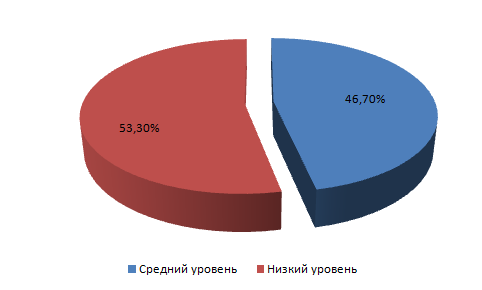 Рис. 1. Структура группы старших дошкольников с ОНР III уровня по уровню развития лексической стороны речи, %Восемь дошкольников с ОНР III уровня (53,3% группы) при обследовании обнаружили низкий уровень развития лексической стороны речи. Остальной состав группы (7 человек или 46,7% группы) характеризуется показателями нижней границы среднего уровня.Сравнение результатов выполнения различных заданий старшими дошкольниками с ОНР III уровня наглядно представлено в виде рис. 2.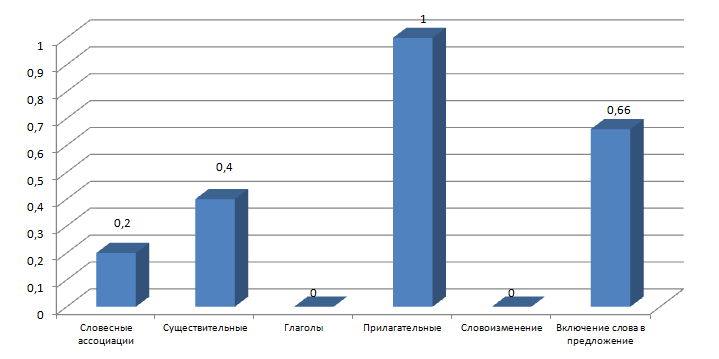 Рис. 2. Средний балл выполнения лексических заданий старшими дошкольниками с ОНР III уровня (констатирующий этап), баллыДошкольники с ОНР III уровня при выполнении заданий допускали многочисленные лексические ошибки. Наибольшие сложным для детей старшего дошкольного возраста с ОНР III уровня оказалось выполнение заданий на подбор и активное употребление глаголов, а также словоизменение.Значение средней величины коэффициента речевого развития равно 42,06 баллов, нижняя граница среднего уровня составляет 42 балла. Полученный результат означает, что в группе старших дошкольников с ОНР III уровня не в полной мере используются возможности для развития лексической стороны речи детей.Далее рассмотрим результаты исследования уровня сформированности грамматического строя речи детей экспериментальной группы с ОНР III уровня. Для количественного анализа полученных результатов дети были распределены по уровням сформированности грамматического строя речи (рис. 3):а) средний уровень – у 9 детей (1,5 – 2,4 балла). При тестировании эти дошкольники допускали грамматические ошибки, для исправления которых требовалась помощь экспериментатора, не всегда результативная. Грамматический строй речи сформирован недостаточно.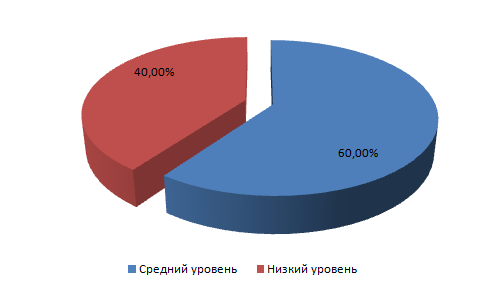 Рис. 3. Структура группы старших дошкольников с ОНР III уровня по уровню развития грамматического речи, %б) низкий уровень сформированности – у 6 детей (0 – 1,4 балла). У этих детей не развиты функции словоизменения. Во всех заданиях детьми были допущены грамматические ошибки. Помощь экспериментатора во всех случаях оказывалась безрезультатной. Грамматический строй речи не сформирован.Дети с ОНР III уровня продемонстрировали трудности при выполнении следующих заданий:– построение словосочетаний с существительными в предложном падеже;– построение словосочетаний с существительными в творительном падеже;– построение словосочетаний с существительными в дательном падеже.Рассмотрим выполнение каждого задания старшими дошкольниками с ОНР III уровня.У старших дошкольников с ОНР III уровня были выявлены следующие типы ошибок:– пропуск предлогов «на», «в», «под», например: «кошка сидит стуле»;– употребление существительного в именительном падеже, например: «птичка сидит на клетка»;– замену флексии внутри падежа, т.е. употребление флексии женского рода предложного падежа для существительного мужского рода, например: «сидит под стулой»;– замена флексии между падежами, например, «положила в книге»– употребление флексии дательного падежа;– замена предлогов «на» и «под», «в» и «из», т.е. ребенок неверно употреблял предлоги, что связано с нарушениями пространственного восприятия.Результат выполнения данного теста у детей с ОНР составил 1,6 балла, что относится к среднему уровню сформированности данных грамматического строя речи.У старших дошкольников с ОНР III уровня структурирование различных видов грамматического строя не сформировано. Функции словоизменения не развиты. Особенно страдают предложно-падежные словоформы. Грамматические ошибки встречались практически в каждом задании. Средний общий результат выполнения грамматического теста у старших дошкольников с ОНР III уровня составил 1,5 балла, что относится к нижней границе среднего уровня сформированности грамматического строя речи. Таким образом, была охарактеризована картина особенностей лексико-грамматического строя речи у детей старшего дошкольного возраста с ОНР III уровня. Тем самым подтвердилась выдвинутая гипотеза о том, применение методики исследования грамматического строя речи З.А. Репиной и методики исследования лексической стороны речи Ф.Г. Даскаловой может наиболее подробно выявить уровень развития лексики и грамматики у детей старшего дошкольного возраста с ОНР III уровня.Анализ результатов диагностики позволяет сделать вывод о том, что детям с ОНР III уровня необходима специальная поэтапная логопедическая работа по формированию лексико-грамматического строя речи.Список литературы1. Архипова, Е.Ф. Стертая дизартрия у детей: Учеб. пособие для студентов вузов. – М.: АСT: Астрель: Хранитель, 2006. – 319 с.2. Гвоздев, А.Н. Вопросы изучения детской речи. – М.: Детство-пресс, 2007. – 472 с.3. Даскалова, Ф.Г. Диагностика речевого развития детей дошкольного возраста как объект воздействия при обучении родному языку в детском саду // Педагогические условия формирования социальной активности у детей дошкольного возраста: межвуз. ст. науч. тр. – М.: Прометей, 1989. – С. 66–87.4. Лалаева, Р.И. Формирование лексики и грамматического строя у дошкольников с общим недоразвитием речи / Р.И. Лалаева, Н.В. Серебрякова. – СПб.: Союз, 2011. – 224 с.5. Левина, Р.Е. Воспитание правильной речи у детей. – М.: Изд-во АПН РСФСР, 1958. – 310 с.6. Логопедия: Учеб. для студ. дефектол. фак. вузов / Под ред. Л.С. Волковой, С.Н. Шаховской. – М.: ВЛАДОС, 1999. – 680 с.7. Микляева, Н.В. Разработка диагностики языковой способности // Вестник ВГУ. Серия: Лингвистика и межкультурная коммуникация. – 2011. – № 1. – С. 208–212.8. Репина, З. А. Нейропсихологическое изучение детей с тяжелыми нарушениями речи: Учеб. пособие. – М. Эксмо, 2006. – 256 с.9. Сохин, Ф.А. Психолого-педагогические основы развития речи дошкольников: Учеб. пособие. – М.: Изд-во МПСИ; Воронеж: МОДЭК, 2005. – 223 с.10. Ушакова, О. С. Развитие речи детей четырех – семи лет // Дошкольное воспитание. – 1995. – №1. – С. 59–66.11. Филичева, Т.Б. Устранение общего недоразвития речи у детей дошкольного возраста / Т.Б. Филичева, Г.В. Чиркина. – М.: Айрис-Пресс, 2007. – 224 с.12.  Шашкина, Г.Р. Логопедическая работа с дошкольниками: Учеб. пособие для студ. высш. пед. учеб. заведений / Г.Р. Шашкина, Л.П. Зернова, И.А. Зимина. – М.: Академия, 2013. – 240 с.13.  Розенталь, Д.Э. Современный русский язык / Д.Э. Розенталь, И.Б. Голуб, М.А. Теленкова. – М.: Айрис-Пресс, 2018. – 448 с.          14.  [https://www.cnews.ru/news/line/2020-10-30_roditeli_smogut_diagnostirovat]. (дата обращения 22.04.2021)на тему:«Особенности лексико-грамматического строя речи у детей старшего дошкольного возраста с ОНР III уровня»разделКоррекционная педагогика